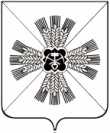 РОССИЙСКАЯ ФЕДЕРАЦИЯКЕМЕРОВСКАЯ ОБЛАСТЬПРОМЫШЛЕННОВСКИЙ МУНИЦИПАЛЬНЫЙ РАЙОНАДМИНИСТРАЦИЯ ПРОМЫШЛЕННОВСКОГО МУНИЦИПАЛЬНОГО РАЙОНАПОСТАНОВЛЕНИЕОт 29.04.2013 707-пО внесении изменений впостановление администрацииПромышленновскогомуниципального района от 26.12.122011а-П ««Об утверждении долгосрочной целевой программы«Социальная поддержкамалообеспеченных граждан Промышленновскогомуниципального района» на 2010-2014 годы( в редакции постановлений от 11.01.13 5а-П. от 19.03.13 461-П)В соответствии с постановлением администрации Промышленновского муниципального района от 31.08.2011г 31.08.2011 1189 –П «Об утверждении порядка разработки, утверждения и реализации долгосрочных целевых программ, реализуемых за счет средств местного бюджета» и в целях реализации государственной политики в области социального обслуживания граждан пожилого возраста, инвалидов, а так же малообеспеченных семей с детьми по удовлетворению потребностей в социальных услугах администрация Промышленновского муниципального района постановляет:Внести в долгосрочную целевую программу «Социальная поддержка малообеспеченных граждан Промышленновского муниципального района» на 2010-2014 годы, утвержденную постановлением администрации Промышленновского муниципального района от 26.12.12 2011а-П (в редакции постановлений от 11.01.13 5а-П, от 19.03.13 461-П) следующие изменения:Программу изложить в новой редакции согласно приложению к настоящему постановлению.Внести указанные изменения на утверждение объема финансирования в Промышленновский районный Совет народных депутатов.Настоящее постановление вступает в силу со дня подписания.Настоящее постановление подлежит обнародованию на сайте администрации Промышленновского муниципального района.Контроль за исполнением настоящего Постановления возложить на заместителя Главы района по социальным вопросам Антокина В.Д. Глава района А.И. ШмидтПриложение к ПостановлениюАдминистрации Промышленновскогомуниципального районаот 29.04.2013 707-пДОЛГОСРОЧНАЯ ЦЕЛЕВАЯ ПРОГРАММА«Социальная поддержка малообеспеченных граждан Промышленновского муниципального района» на 2010 – 2015 годыПаспорт Программы1.Содержание программы и необходимость ее решения.По состоянию на 01.01.2010 год в Промышленновском районе проживает  50 102 человека. Из общего количества проживающих насчитывается 12396 человек получателей различных видов пенсий в том числе:по старости – 9197 чел.,по инвалидности – 868 чел.,по потере кормильца – 535 чел.,государственные пенсии – 1795 чел.В районе 1763 чел., которые получают социальную пенсию.Учитывая специфику нашего района, основная масса пенсионеров проживает на селе, где низкая доходность граждан, отсюда небольшой размер пенсий и малообеспеченность.В связи с этим, одним из основных направлений социальной политики проводимой в районе является снижение социальной напряженности, улучшение психологического здоровья семьи и отдельных граждан, повышение активности граждан, что значительно улучшает качество жизни.К числу отдельных категорий граждан относятся:Пенсионеры с пенсией ниже прожиточного минимума, либо выше, но попавшим в кризисные ситуации (пожар, затопление, смерть близких, неотложная операция, ремонт жилья)Инвалиды с пенсией ниже прожиточного минимума, либо выше, но попавшим в кризисные ситуации (пожар, затопление, смерть близких, неотложная операция, ремонт жилья)Переселенцы, беженцыГраждане без определенного места жительстваОсвободившиеся из мест лишения свободыПрочие малообеспеченные граждане не пенсионного возрастаМногодетные семьиОпекаемые семьиДругие малообеспеченные семьи с детьмиДети-инвалидыНеполные малообеспеченные семьи с детьми, дети сиротыГраждане пенсионного возраста.Тревожат уровень и качество жизни многодетных семей, имеющих несовершеннолетних детей, а также неполные малообеспеченные семьи с детьми.В настоящее время таких категорий семей с доходом ниже прожиточного минимума в районе насчитывается 3300 семей, стоящих на учете в УСЗН. Данная Программа отражает указанные меры социальной поддержки, направленные на улучшение качества и доступности предоставления социальных услуг. 2. Цели и задачи ПрограммыЦелью Программы является создание условий для повышения качества жизни отдельных категорий граждан.В рамках Программы предусматривается решение следующих задач:Повышение уровня жизни малообеспеченных граждан.Мероприятия по улучшению качества, увеличению объема и доступности предоставления социальных услуг гражданам пожилого возраста, инвалидам и малообеспеченным семьям с детьми.Программные мероприятия и ресурсное обеспечение Программытыс.руб.4.Ресурсное обеспечение ПрограммыНа реализацию программных мероприятий потребуются средства из районного бюджета в размере: 2010г. – 4402,90тыс. руб.; 	2011г. – 1114,70 тыс. руб.; 2012г. – 737,0тыс. руб.; 2013г. – 488,60тыс.руб.;2014г. – 100,0 тыс.руб.;2015г. – 100,0 тыс.руб.Индикаторы эффективности реализации Программы 2010-2015 годыОрганизация управления Программой и контроль за ходом ее реализацииУправление Программой осуществляется Директором Программы.Контроль за исполнением Программы осуществляют Заказчик Программы, Глава района, районный Совет народных депутатов.Директор Программы отчитывается о реализации Программы перед Коллегией Администрации района ежегодно перед рассмотрением мероприятий на второй год планового периода.1Наименование Программы«Социальная поддержка малообеспеченных граждан Промышленновского Муниципального района» на 2010-2015 годы2Заказчик ПрограммыАдминистрация Промышленновского Муниципального района3Дата принятия решения о разработке программы4Директор ПрограммыЗаместитель главы района по социальным вопросам 5Разработчик ПрограммыМБУ «Центр социального обслуживания населения»6Цель ПрограммыРеализация государственной политики в области социального обслуживания граждан пожилого возраста, инвалидов, а также малообеспеченных семей с детьми по удовлетворению потребностей в социальных услугах.7Задачи ПрограммыПовышение уровня жизни малообеспеченных граждан. Оказание неотложной помощи разового характера остронуждающимся в социальной поддержке гражданам. Улучшение качества, увеличение объема и доступности предоставления социальных услуг гражданам пожилого возраста, инвалидам и семьям с детьми.8Сроки реализации Программы2010 – 2015 годы9Основные мероприятия ПрограммыЕдиновременная материальная помощь взрослому населению, попавшему в кризисную ситуацию.Транспортные расходы по доставке овощных наборов в район.Единовременная материальная помощь в частичном ремонте жилья погорельцам.Единовременная материальная помощь особо нуждающимся семьям, с детьми попавшим в кризисную ситуацию.Ежемесячная материальная поддержка матерей и одиноких отцов военнослужащих срочной службы погибших (умерших) в армии не при исполнении служебных обязанностей. Разовая выплата к празднованию 65-летия Дня Победы:участникам и инвалидам ВОВ,служившим в годы ВОВ,бывшим несовершеннолетним узникам концлагерей,лицам, имеющим знак «Житель блокадного Ленинграда»,труженикам тыла.Организация подписки для членов ветеранских организаций Промышленновского района, активистов района, учреждения социального обслуживания на газеты «Эхо», «Земляки», «Ветеран», «Пенсионер России».Оформление паспортов гражданам, попавшим в трудную жизненную ситуацию (госпошлина, оформление документов).Поддержка пенсионеров из распавшихся организаций и прибывшим в район из других мест ко Дню пожилых людей10. Проведение праздничных мероприятий, посвященных международному дню инвалидов:*Акция «Тепло детских сердец»* Проведение шахматного турнира в ОДП. * Клуб для детей инвалидов «Озарение»*Встреча с членами ВОГ11. Единовременная материальная помощь, в связи с празднованием 65-й годовщины Победы в ВОВ, на ремонт жилья:- Участникам ВОВ- Вдовам УВОВ- Узникам концлагерей - Блокадникам Ленинграда- Труженикам тыла12. Оказание материальной помощи по уплате страхового взноса малообеспеченным гражданам, проживающим в зоне подтопления паводковыми водами13. Оказание материальной помощи, ремонт жилья участникам ВОВ и вдовам ВОВ, проведение мероприятий, ремонт памятников, за счет благотворительных поступлений в честь годовщины со Дня Победы14. Оказание услуг по работе дежурных в жилом доме ветеранов п. Плотниково15. Частичное возмещение затрат на приобретение угля для коммунально - бытовых нужд малоимущим гражданам16. Оплата услуг оказываемых подрядными организациями по установке, монтажу и опломбировке квартирных приборов учета электрической энергии, холодной и горячей воды17. Оказание материальной помощи по уплате страхового взноса льготным категориям гражданам, на страхование имущества от пожара18. Субсидирование затрат организации, оказывающих услуги бани малообеспеченным гражданам.19. Оказание адресной помощи в обеспечении топливом особонуждающихся малообеспеченных семей с детьми 10Основные исполнители ПрограммыМБУ «Центр социального обслуживания населения» Промышленновского района, Управление социальной защиты населения, Районный Совет ветеранов войны и труда, Руководители управлений образования, МУЗ ЦРБ, УКМПСТ Промышленновского р-на, администрации городского и сельских поселений11Общий предполагаемый объем финансирования Из средств районного бюджета: 2010г. – 4402,90 тыс. руб.;2011г. – 1114,70 тыс. руб.;2012г. – 737,00 тыс. руб.;2013г. – 488,60 тыс. руб.;2014г. – 100,00 тыс. руб.;2015г.- 100,00 тыс. руб.;12Ожидаемые конечные результаты ПрограммыСнижение социальной напряженности в обществе путем работы в различных направлениях с малообеспеченными гражданами, нуждающимися в социальной поддержке.13Организация контроля за выполнением ПрограммыОрганизацию контроля за выполнением Программы осуществляет Глава района, заместитель Главы района по социальным вопросам   п/пНаименование мероприятия2010 год2011 год2012 год2013 год2014 год2015год3.1Единовременная материальная помощь взрослому населению попавшему в кризисную ситуацию50,60.51,1045,6015,534,034,03.2Транспортные расходы по доставке овощных наборов в район5,4019,709,70---3.3Единовременная материальная помощь в частичном ремонте жилья погорельцам51,1011,022,8024,012,012,03.4Единовременная материальная помощь особо нуждающимся семьям с детьми попавшим в кризисную ситуацию76,5045,3033,049,030,030,03.5Ежемесячная материальная поддержка матерей и одиноких отцов военнослужащих срочной службы погибших (умерших) в армии не при исполнении служебных обязанностей28,8014,407,206,06,06,03.6Разовая выплата к празднованию 65-летия Дня Победы:участникам и инвалидам ВОВ,7служившим в годы ВОВ,бывшим несовершеннолетним узникам концлагерей,лицам, имеющим знак «Житель блокадного Ленинграда»,труженикам тыла.3867,03.7Организация подписки для членов ветеранских организаций Промышленновского района, активистов района, учреждения социального обслуживания на газеты «Эхо», «Земляки», «Ветеран», «Пенсионер России», «Наши земляки.Кузбасс»45,3047,3055,9012,53.8Оформление паспортов гражданам попавшим в трудную жизненную ситуацию (госпошлина, оформление документов)2,03,50.-3,03,003,03.9Поддержка пенсионеров из распавшихся организаций и прибывшим в район из других мест ко Дню пожилых людей60,015,03.10Проведение праздничных мероприятий, посвященных международному дню инвалидов:*Акция «Тепло детских сердец»* Проведение шахматного турнира в ОДП * Клуб для детей инвалидов «Озарение»*Встреча с членами ВОГ10,02,02,02,03.11Единовременная материальная помощь, в связи с празднованием 65-й годовщины Победы в ВОВ, на ремонт жилья:- Участникам ВОВ- Вдовам УВОВ- Узникам концлагерей - Блокадникам Ленинграда- Труженикам тыла200,203.12Оказание материальной помощи по уплате страхового взноса гражданам, проживающим в зоне подтопления паводковыми водами43,035,010.03.13Оказание материальной помощи, ремонт жилья участникам ВОВ и вдовам ВОВ, проведение мероприятий, ремонт памятников, за счет благотворительных поступлений в честь годовщины со Дня Победы364,10349,80250,03.14Оказание услуг по работе дежурных в жилом доме ветеранов п. Плотниково345,099,903.15Частичное возмещение затрат на приобретение угля для коммунально - бытовых нужд малоимущим гражданам89,603.16Оплата услуг оказываемых подрядными организациями по установке, монтажу и опломбировке квартирных приборов учета электрической энергии, холодной и горячей воды65,7034,903.17Оказание материальной помощи по уплате страхового взноса льготным категориям гражданам, на страхование имущества от пожара 14,09,03.18Субсидирование затрат организации, оказывающих услуги бани малообеспеченным гражданам.5,015,015,03.19 Оказание адресной помощи в обеспечении топливом собонуждающихся малообеспеченных семей с детьми (в расчете на 48 семей по 2 тонны каждой)29,20104,6И Т О Г О 4402,901114,70737,0488,60100,0100,0ПоказателиЕдиница измерения201020112012201320142015Количество граждан пожилого возраста и инвалидов, проживающих в Промышленновском районеТысяч человек13,512,512,712,813,013,2Удельный вес граждан пожилого возраста и инвалидов, в % от общего числа населения.%26,729,732,035,035,040,0Количество граждан, которым оказаны соц. услуги для повышения мат. уровня в т.ч.1.взрослые.2.семей с дет.3. Ежемесячная мат. поддержка матерей и одиноких отцов военнослужащих срочной службы погибших (умерших) в армии не при исполнении служебных обязанностей4. Единовременная мат. помощь в частичном ремонте жилья погорельцамЧеловек17001539161610172515711816152261744451223618050512250175705102601803055Охват граждан получивших адресную помощь в % от общего числа граждан, обратившихся за помощью%8081,281,2828383